 	COLLINGS LAKES CIVIC ASSOCIATION  	Executive Board Meeting Minutes JULY 6, 2020 – 7 p.m. Via Zoom CALL TO ORDER/ROLL CALL 	 Kyle Smith asked all to rise and recite the 	Pledge of Allegiance. The meeting was called to order at 7 p.m. by President Kyle Smith. Roll call was taken: Kyle Smith, Steven Slimm, Stephen Naegle, Tom Veneziale and Donna Sutts. Not present Rick Sepe. Diane Rode present at the beginning of the meeting, but getting kicked off. Finally has no issues and able to join the meeting approximately 28 minutes in. Rick Sepe also enters the meeting approximately 28 minutes in. APPROVAL OF MEETING MINUTES 	 Kyle Smith does not have the June meeting minutes as Rick Sepe, the secretary, is not present. At the next meeting, June and July minutes will have to be approved and Kyle Smith states the Zoom July meeting is being recorded so it can be posted on the website. 	 Since Rick Sepe came in late, he reads a condensed version of the minutes for June. It will still need to be approved in the August meeting. BOARD REPORTS Accounts Receivable Report 	 Report is attached to the Minutes. A motion to accept the Report as read was made by Steven Slimm and seconded by Donna Sutts. All trustees present were in favor to accept the Report as submitted. Treasurer 	’s Report Report is attached to the Minutes. Kyle repeats the bank account figures. A motion to accept the Report as read was made by Stephen Naegle and seconded by Tom Veneziale. All trustees present were in favor to accept the Report as submitted. No bills for approval at this time. Special Guest speakers 	 John aka Doug, Superintendent of Atlantic County Mosquito Control is speaking on the mosquito population and how to control them. Best way to control the mosquito population is to get rid of any standing water. Atlantic County Mosquito Control phone number is 609645-5948. No questions asked. Beth Ann Grasso, Engineer from Pennoni Associates speaking on the pending Braddock Dam project. DEP has received the package and due to COVID 19, the State of New Jersey is furloughing their employees 1 to 2 days a week so they are slowing down instead of speeding up. The promise for permit from DEP was 30 days for Braddock and Cushman dam permit should be in as well. Will keep the association updated. Question from Beth Anderson: If we do get approved in time, what are we looking at for breaking ground date? Answer: This is basically considered a design build so they are going to give us “an ok we agree with all of your stuff and you can go ahead and we have to have all the documents done by the time it is constructed” hopefully within 30 days because we have to order materials and we are discussing possibly August 1, 2020 and there is a lot of contingencies with the DEP. That is the plan. President 	’s Report I hope everyone had a good July 4, as there were some really great fireworks shows around but it’s not so nice on July 5 and other days as I am receiving emails and calls about how it is getting underneath everyone’s skin. I want to thank Ashley D who continues to push about the mosquito control. All of our efforts about Braddock Dam are coming to fruition and we are excited about the progress we have made and it will be really nice when it is done. It is election season coming up for tier representatives, there is an open spot for Tier 1, Tier 2 and Tier 3. To date I have only received information from 2 residents that are looking to fill those spots, if people would like to run please send me your information to me by August 15, 2020. I am looking to send ballots out in early September. COMMITTEE REPORTS, if applicable DAMS Josh Anderson has nothing to report. GROUNDS Josh Anderson has nothing to report. WELCOME COMMITTEE 	 Katherine Nodoloski not present. FUNDRAISING 	 Diane Rode has nothing to report due to COVID 19 restrictions with space at a dining facility. Donna Sutts has nothing to report other than that it’s the wrong time. COMMUNICATIONS Nothing to report. OLD BUSINESS 	 None NEW BUSINESS 	 Lynn Veneziale, we made her a paid employee, with a 6 -month contract at $800 per month, she has been working diligently with us over the past year. Her contract concluded in April 2020 and at the time with COVID we couldn’t take that under consideration and she has been working on a month to month basis. She has requested an increase to $1000 per month and it was requested then but we settled at $800 a month. There was a little more work in it than she had originally expected. If we were to take any action on this it would be until the end of December 2020 as I don’t think it is fair for us to have an open -ended contract like that and let the new board take it up in January 2021. Do I have motion to increase Lynn Veneziale’s salary from $800 per month to $1000 per month. Steve Slimm approves the motion and seconded by Rick Sepe. All trustees are in favor of the motion, however, Tom Veneziale has to abstain from the vote. Starting in July going to December 2020, Steve Slimm makes a motion to retroactive to June 2020 and seconded by Rick Sepe. All trustees are in favor, except for Donna Sutts (No), and Tom Veneziale (who has to abstain from the vote). TRUSTE 	ES’ REPORTS Tom Veneziale: Lights at the basketball court. Can we get down there to find out why there isn 	’t any power to the lights? Steven Slimm: I will go down and take a look at it. Steven Slimm: We have been cleaning the Braddock Dam area and I spoke with our contractor who is coming down to mark some trees that need to come down, so we are going to need some assistance. We will put it on social media when he marks the trees. 	 Donna Sutts: Is there a reason the insurance went up $10,000? Steven Slimm responds with the 2 lakebeds are empty and the lawsuit from 2017 and they didn’t care that it ended. He tried to get 9 companies to quote most didn’t declined to give a quote however there were few quotes for $65,000, $60,000, and the last one came in at $26,000. Diane Rode: Not at this time. Stephen Naegle: 	 Nothing to report Rick Sepe: I got all of the paint for the basketball court, I need just a few volunteers so we can get it cleaned up as the kids are starting to play on it. Please contact me. HOMEOWNER CONCERNS 	 Beth Anderson: Will the insurance come down once the lakebeds are filled? Kyle Smith: still undetermined. 	 Larry Adair: What is this insurance categorized as? Steven Slimm: Liability for the most part and trustee insurance. 	 Annamarie LaRocca: I will be meeting with the 2 ladies about the grants in August again. A lot of the non -profit money is going to the people who were affected by COVID. Would like all of us to get together on a conference call with Beth Ann Grasso. There is money out there. Not all people are on social media or internet and I have a sign that I have to be able to communicate with those who do not use social media or the internet. I will pay for the consultation fee that they charge. SCHEDULING OF FUTURE MEETINGS 	 August 3, 2020 at 7 p.m. via Zoom MOTI 	ON TO ADJOURN There being no further business to discuss, Kyle Smith made a motion to adjourn, Steven Slimm and seconded by Tom Veneziale. All were in favor. The meeting adjourned at 8:07 p.m. Minutes submitted by Lynn Veneziale 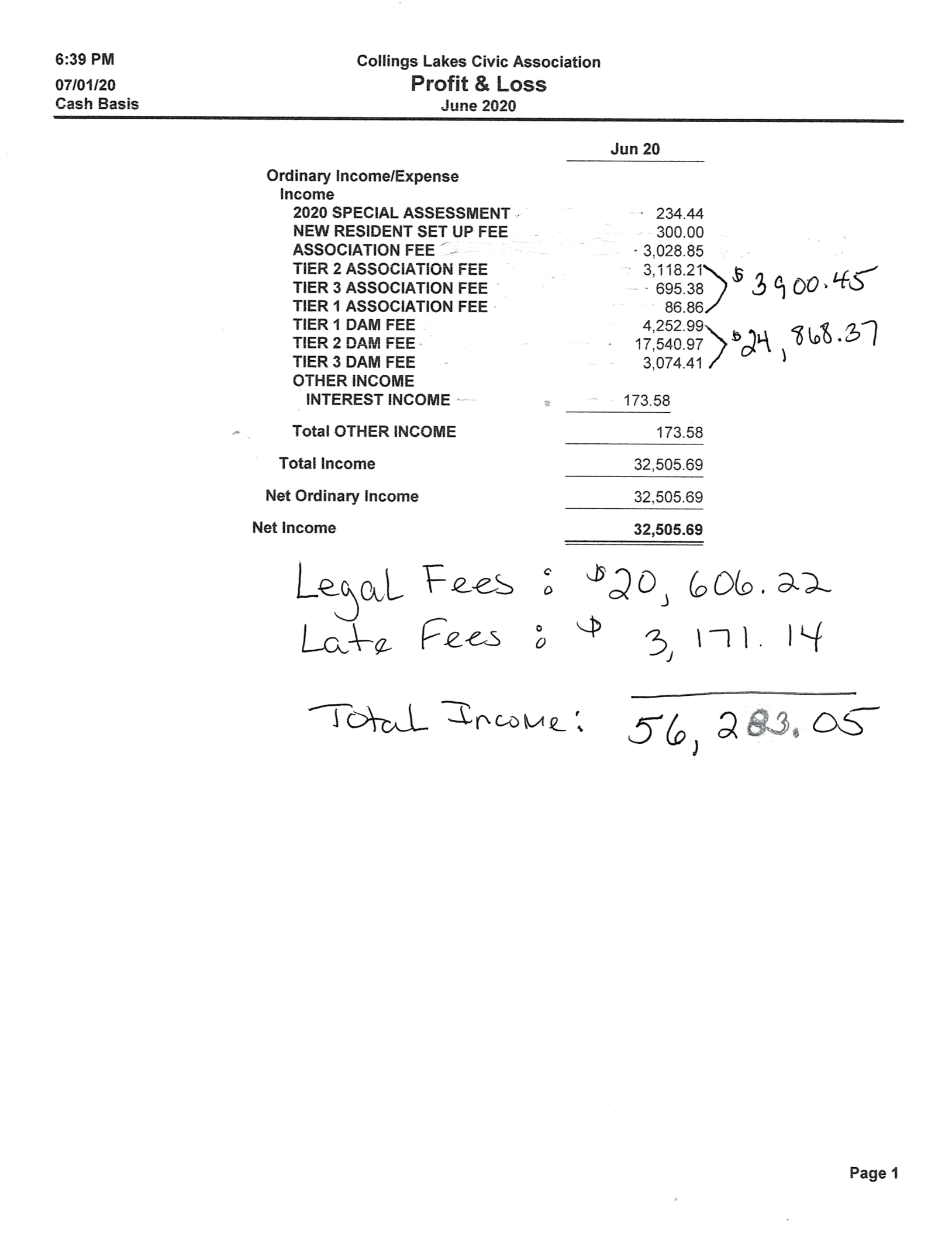 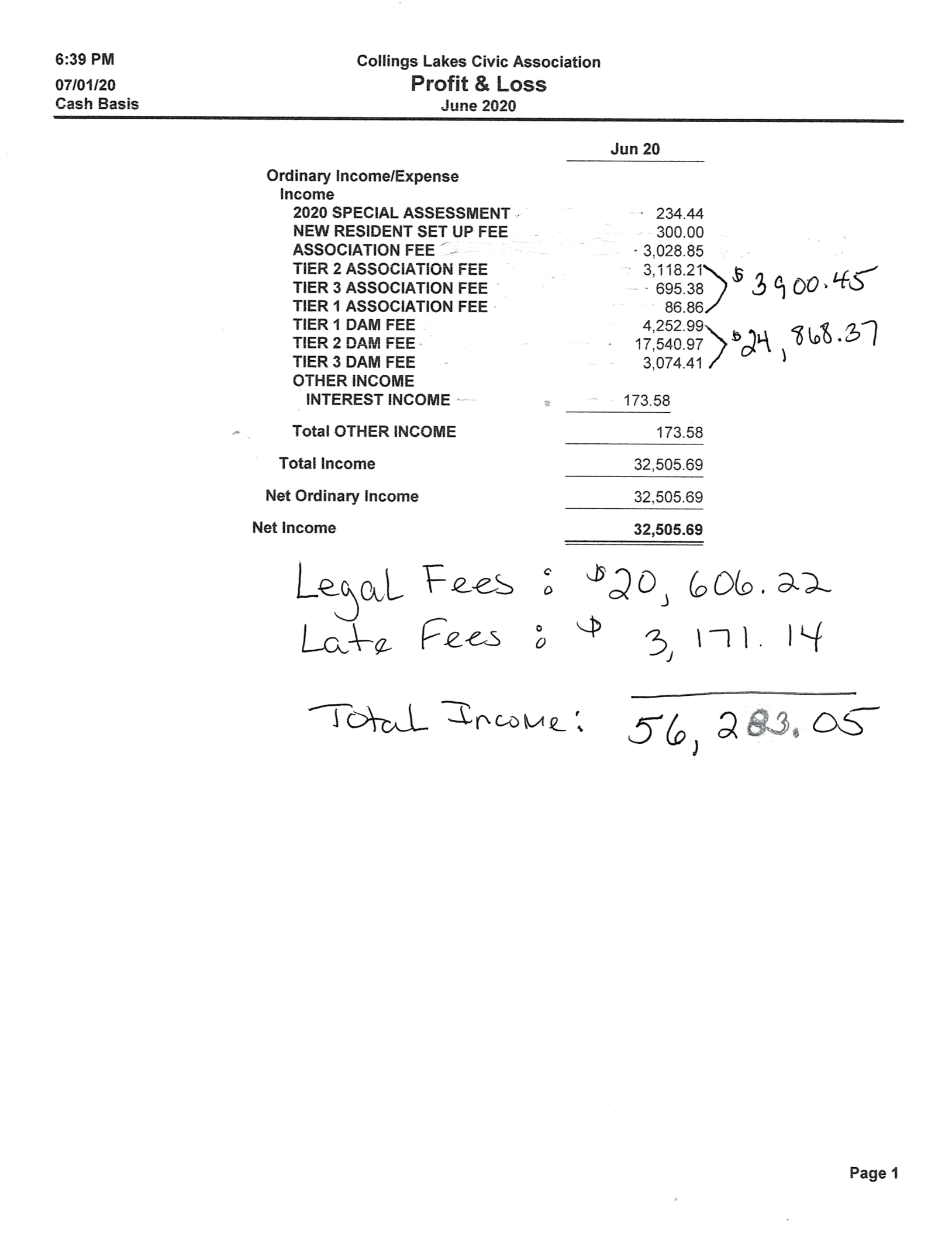 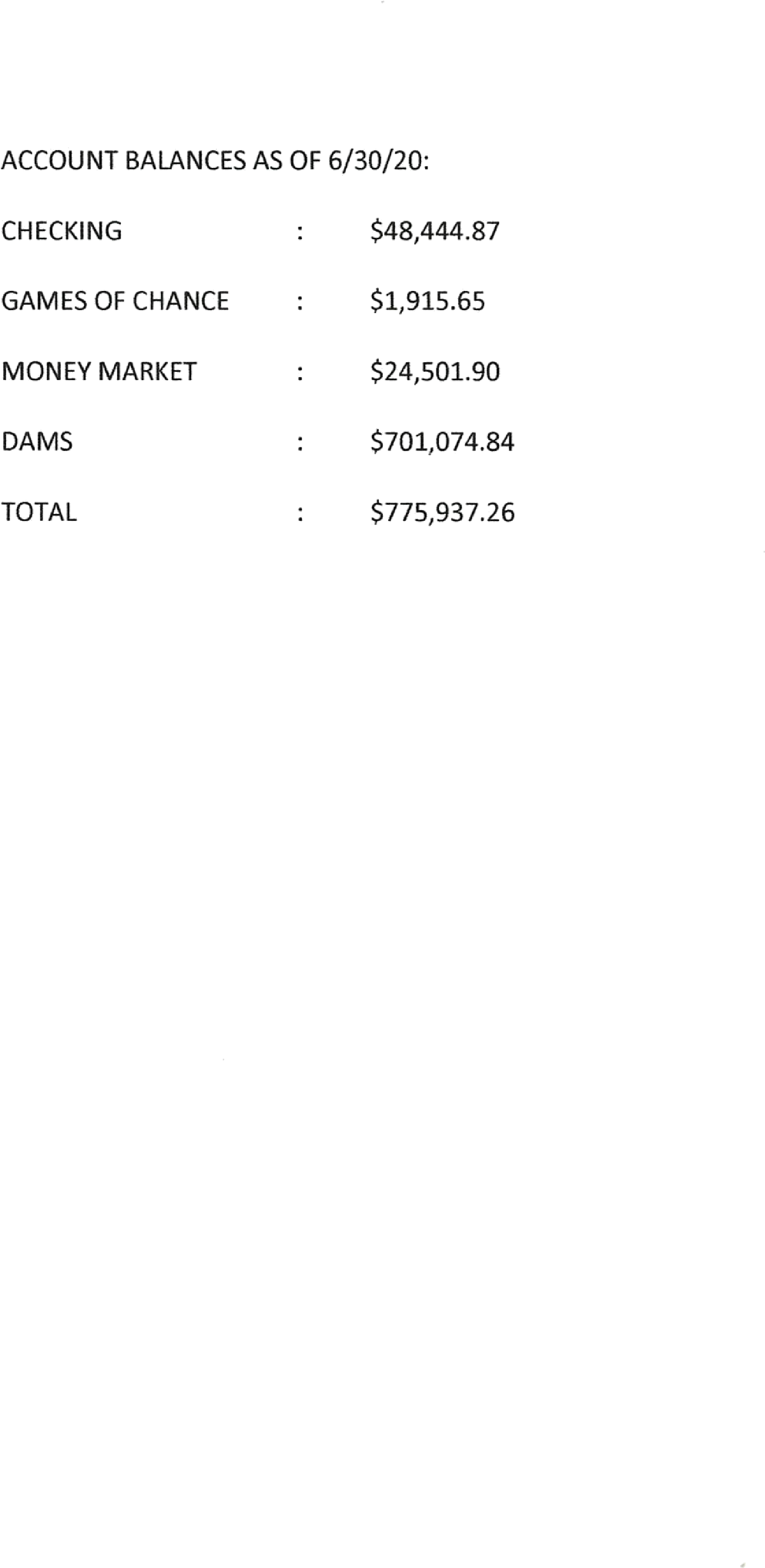 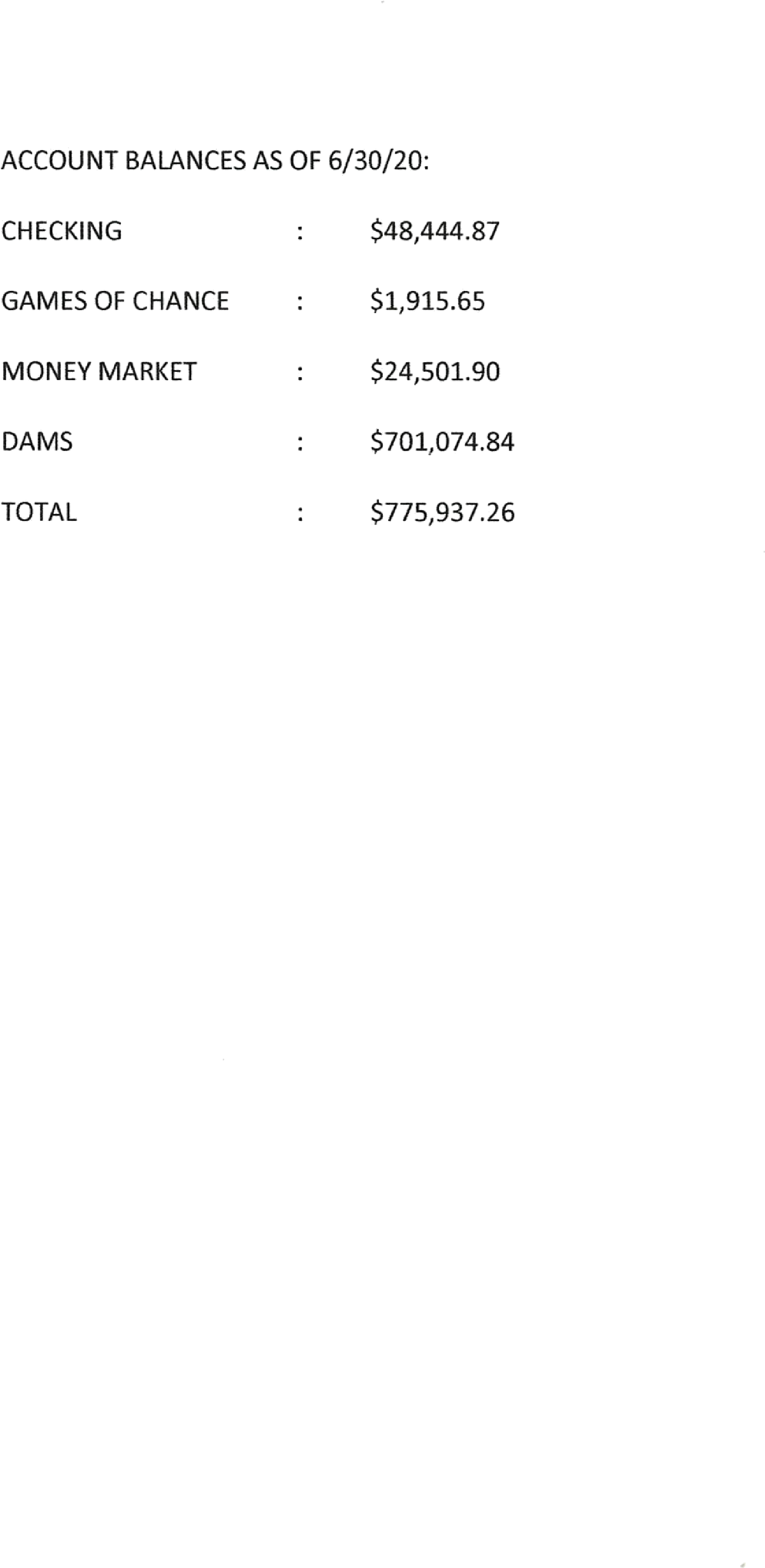 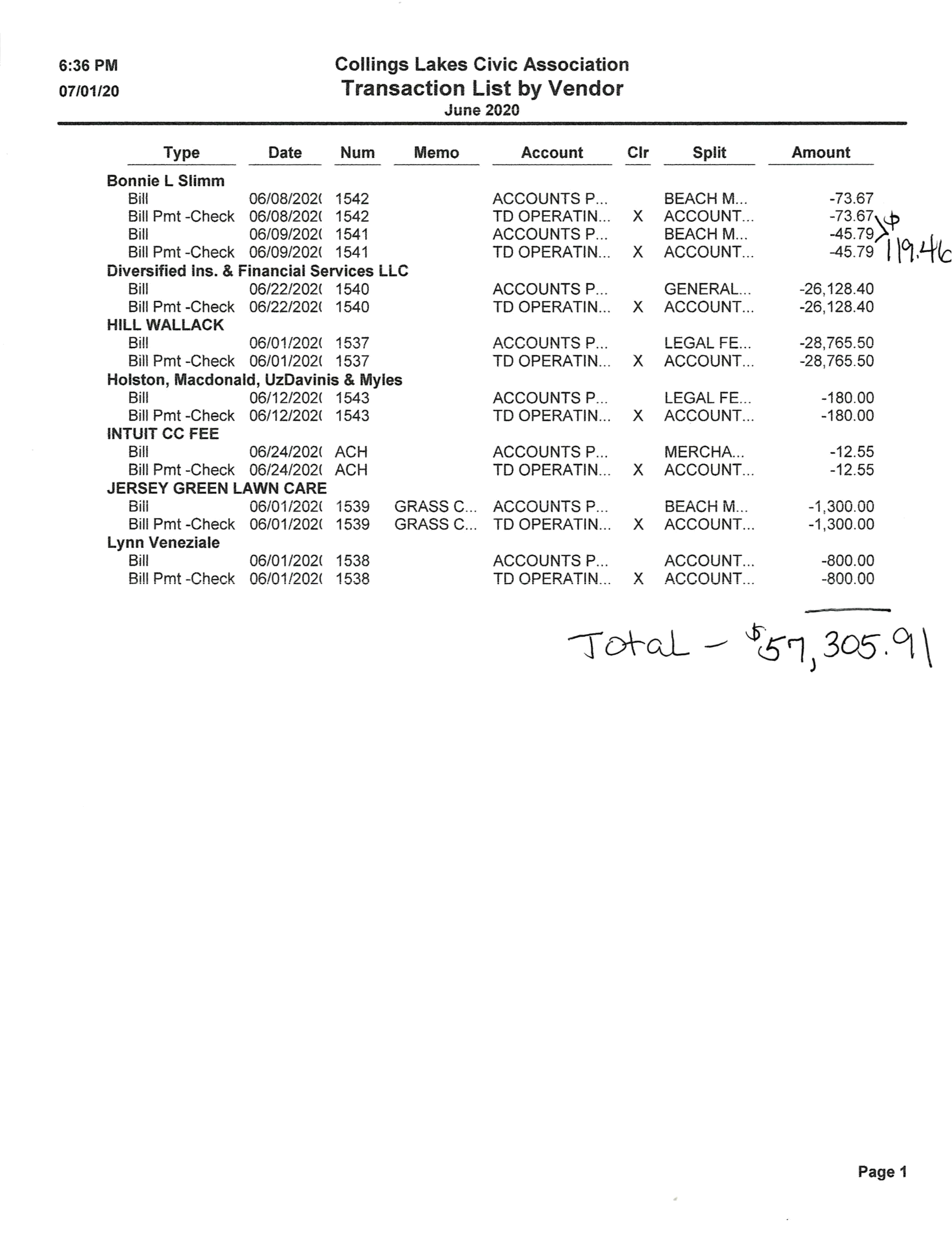 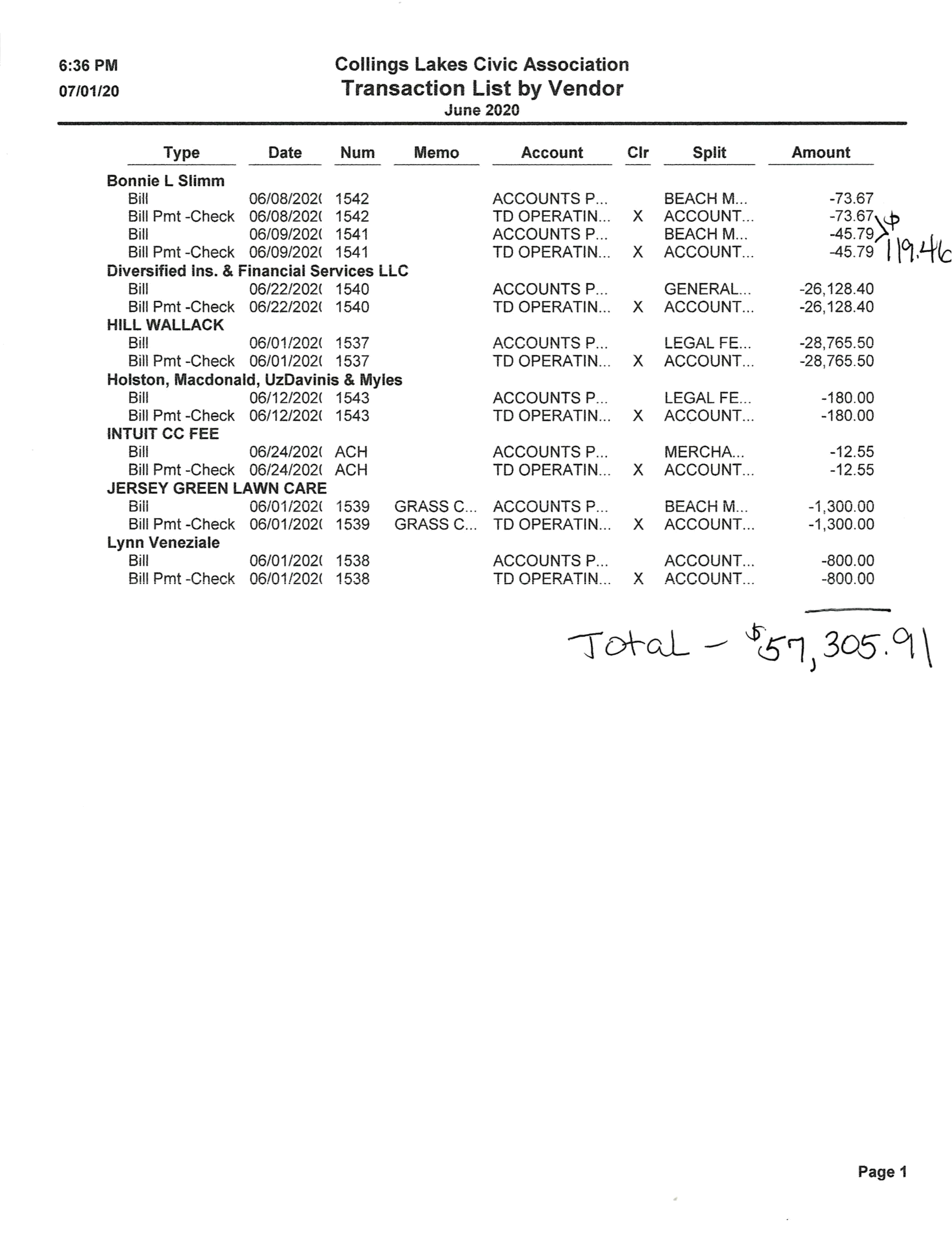 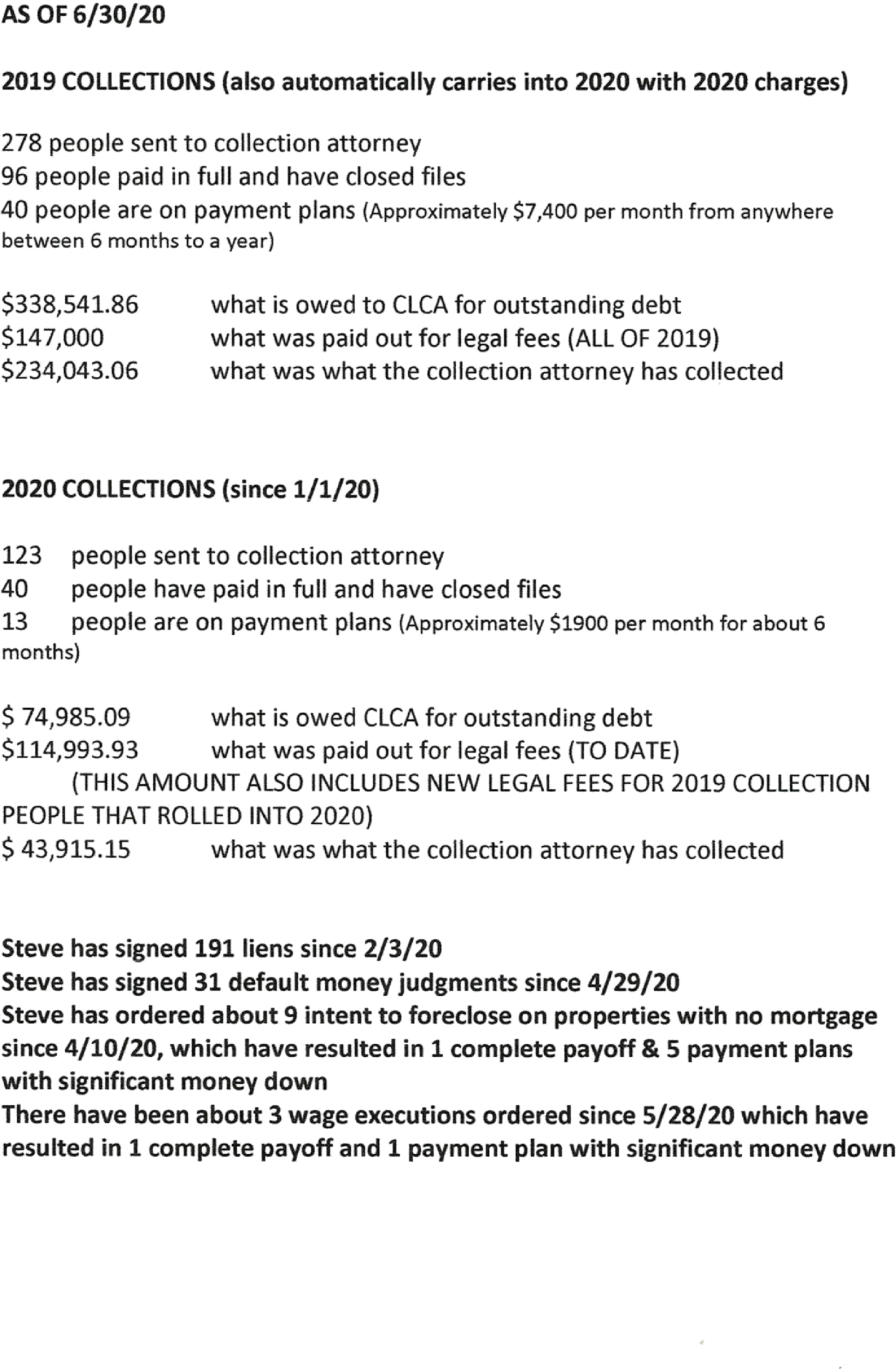 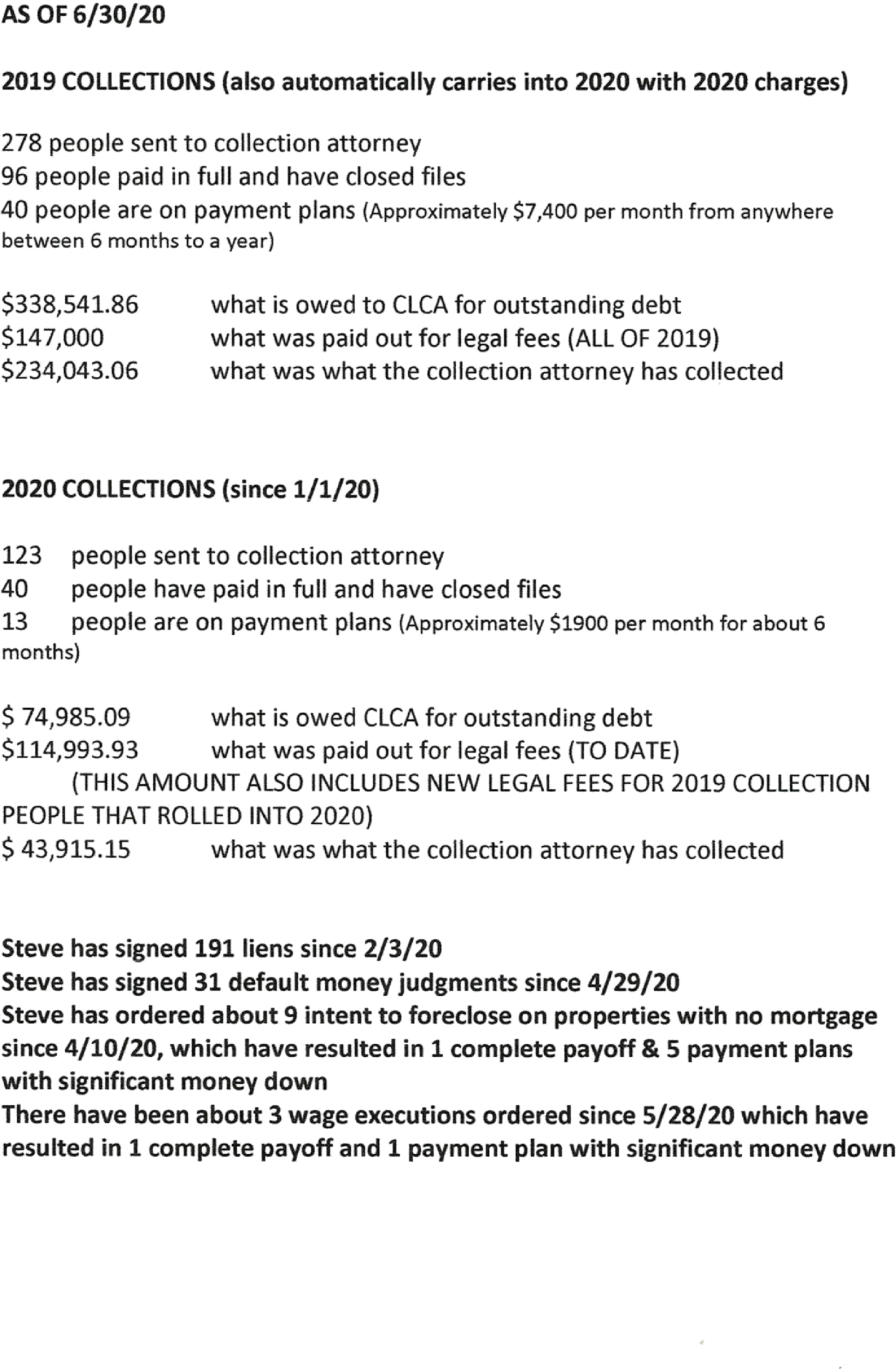 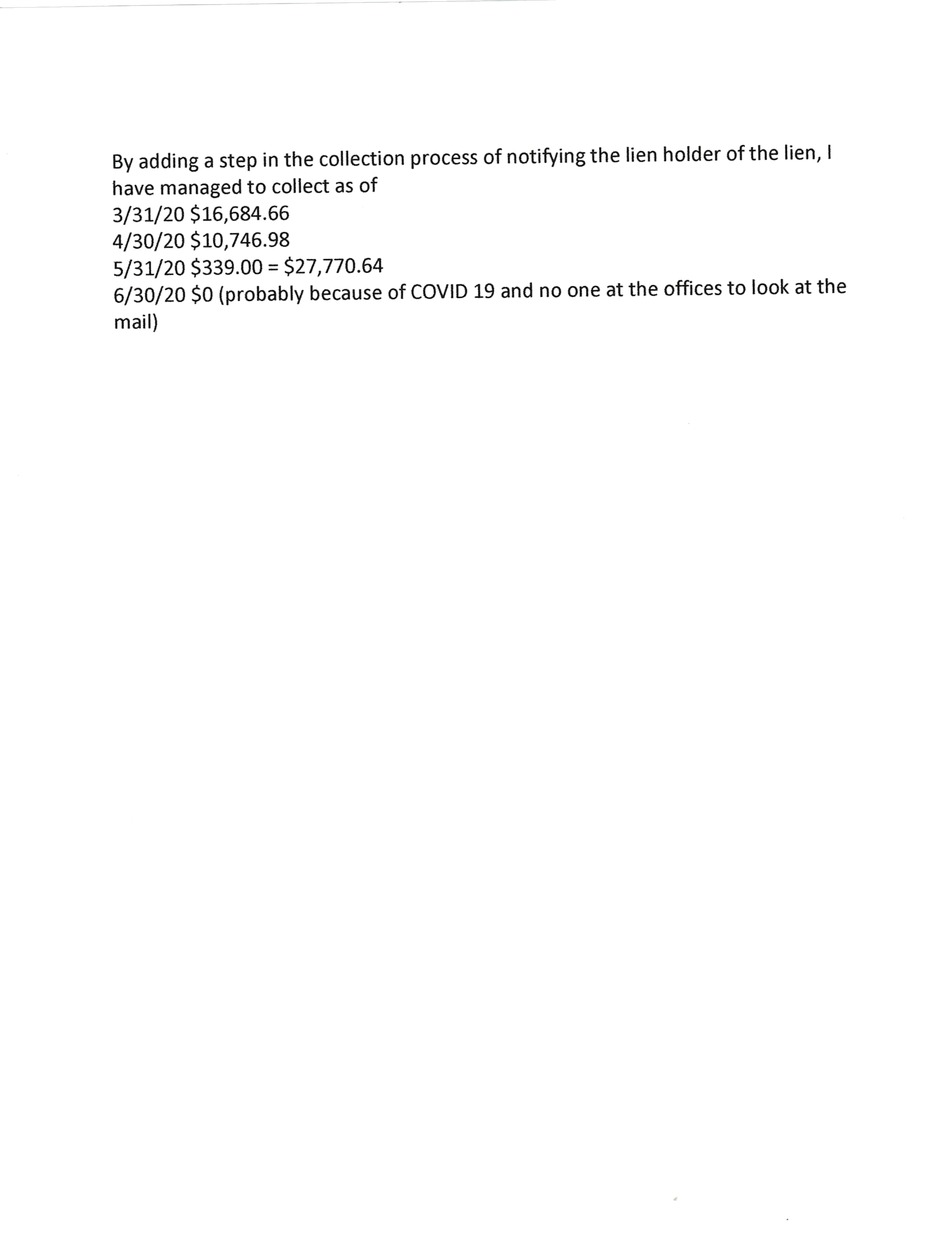 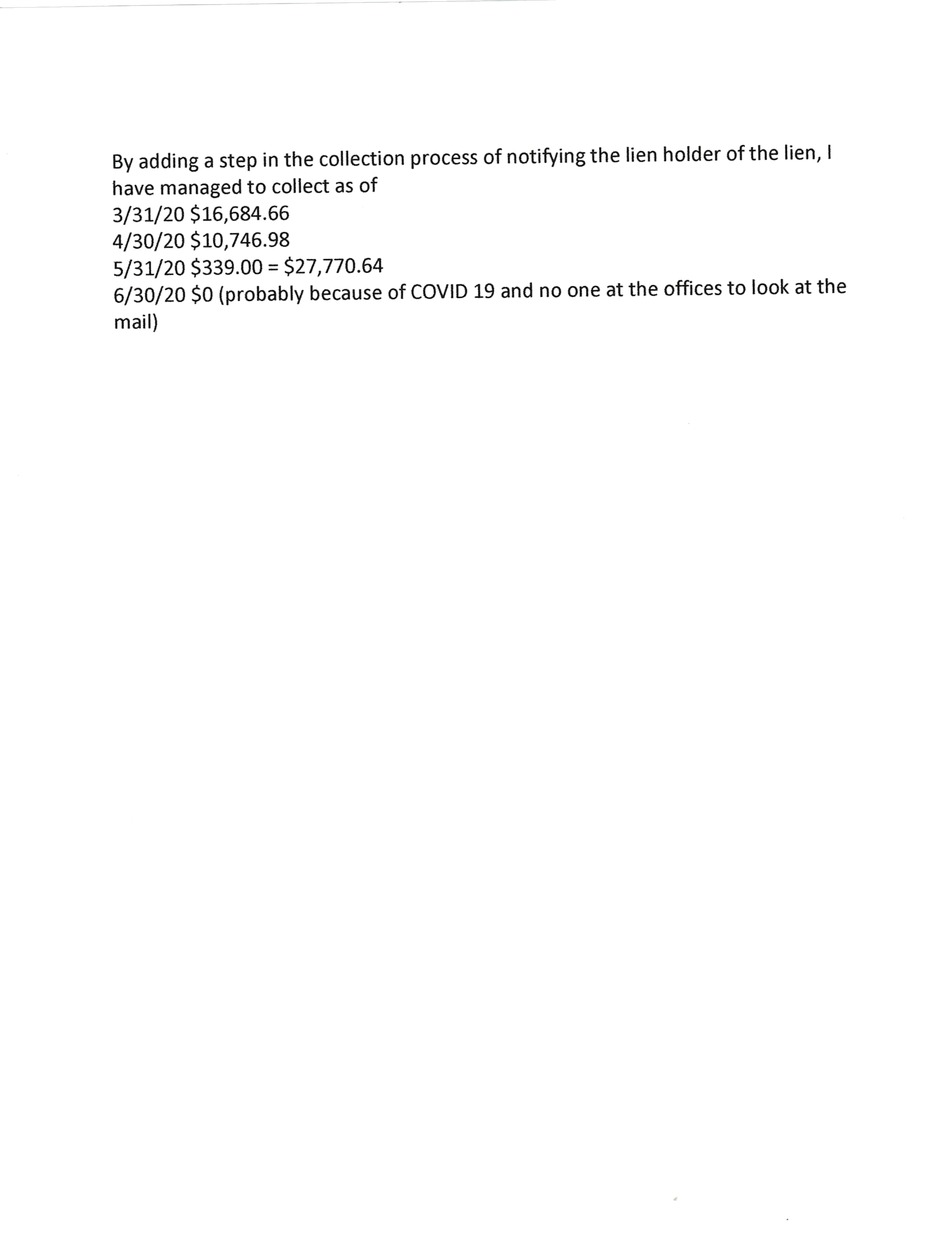 